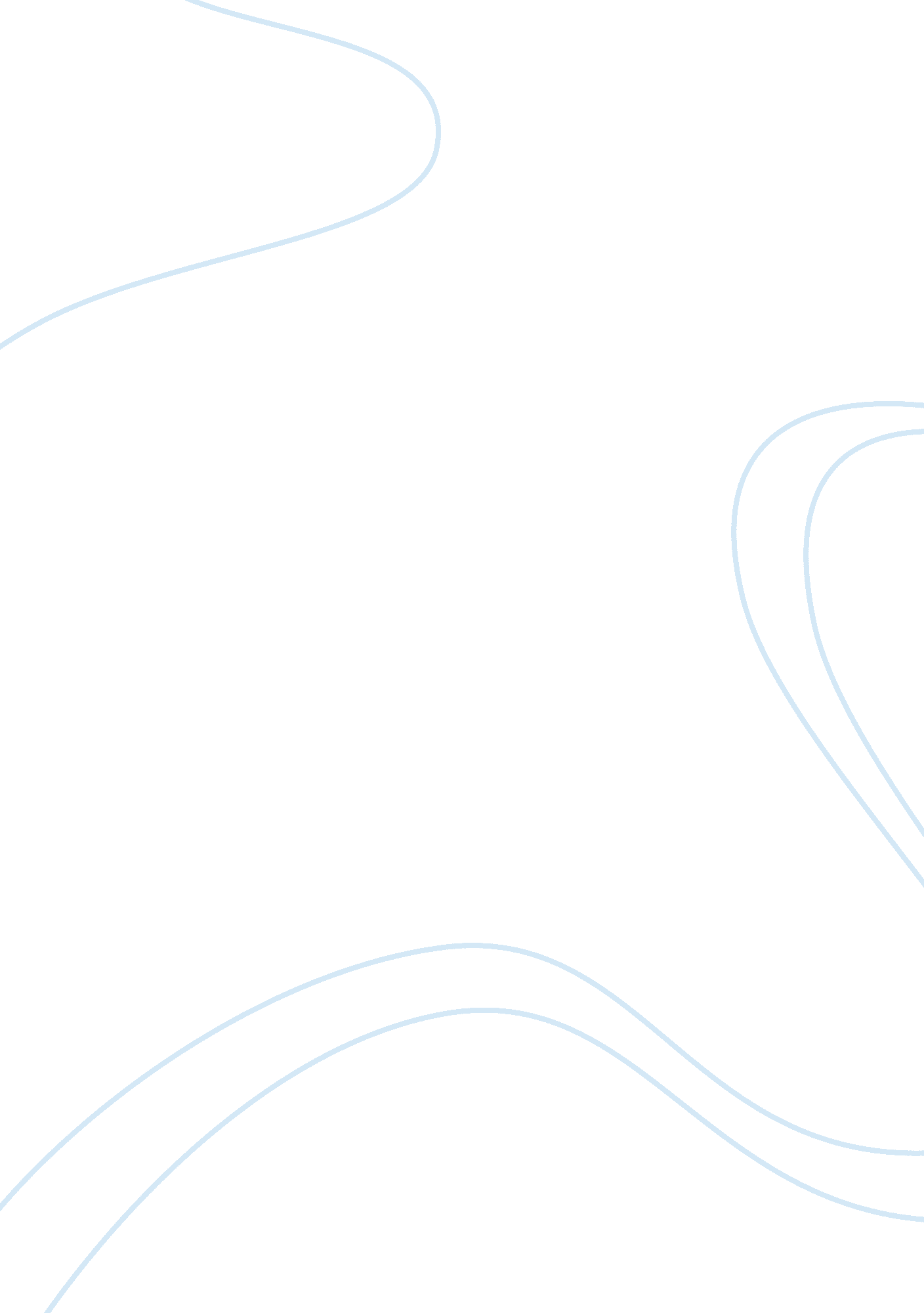 Jewellery your skin suitability and adaptability to theDesign, Fashion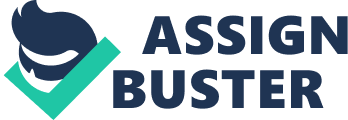 Jewellery has a way of boosting our appearance and giving usa perfect look. However, it might be sometimes difficult taking decisionpertaining to the right choice of body jewel. The factors that you take intoconsideration while making the right choice of body jewellery matters a lot. Apartfrom fashion, trend and style, there are other factors that should be lookedinto that are very important. Below are some of the necessary points requiredto equip you with the relevant knowledge on how to choose the perfect body jewellery; Know your skin allergyBecause individual skin varies with unique attributes, wetend to react differently to substances used for the manufacture of jewellery. Someskin type easily adapt without allergies while or skin reactions while othersare very sensitive and allergic to few materials used for the production ofjewellery. Therefore, when making the right choice of a suitable jewellery foryour body, it is vital that you take note of your skin suitability andadaptability to the respective jewellery. For instance, titanium has low weightand less tendency to cause skin reaction on early piercings which makes itsuitable for a wide range of skin types. Some skin type adapts to the inferiorjewellery while others develop burns and other terrible reactions. Choose the jewellery that is suitable for your piercingThere are various types of piercing such as ear, nose, eyebrow, eyelids, cheek, bridge, etc. your type of piercing should determineyour choice of jewellery because every piercing has its own range of jewellery. Jewels are customized to suit a specific type of piercing. Every piercingmethod has its own form, style and jewellery suitability. Do not use jewelleryfor nose piercing for ear piercing or vice versa respectively. For example, thesurface piercing can only support surface bars. Always choose the right sizeAccurate measurement of body jewellery before choosing themis very important because it will enable you to determine the gauge, length anddiameter of the jewel. This will enable you to avoid putting the wrongjewellery into the wrong piercing. Making the wrong choice in terms of sizingis dangerous because it can lead to negative skin reactions. Measurement ofjewellery accurately using the right tool will help to ascertain the distancebetween the piercing entry and exit hole. If the jewellery is longer or shorterthan the piercing it may lead to tearing and irritation and delayed healing innew piercings Always go for quality jewelleryStudies have shown that jewellery with high quality thoughvery expensive tends to cause little or no allergy compared to inferior ones. Inferiorjewellery might be made with materials that are not skin friendly and harmfulto the body. Therefore, quality should be your top priority when carrying out perfectjewellery selection. In conclusion, with the appropriate knowledge of skin type, quality jewellery selection, accurate size inspection and piercing suitability, you are guaranteed to make the right choice of body jewellery to give you thatstunning appearance you desire. 